ΕΝΤΥΠΟ ΟΙΚΟΝΟΜΙΚΗΣ ΠΡΟΣΦΟΡΑΣ(συμπληρώνεται από τον υποψήφιο ανάδοχο)Το  συνολικό ποσό της προσφοράς μου συμπεριλαμβανομένου του Φ.Π.Α. είναι:………………………………………………………………………………………………………………………………. (αναγράφετε συνολικό ποσό συμπεριλαμβανομένου του Φ.Π.Α. ολογράφως)Δηλώνω υπεύθυνα ότι έλαβα γνώση της από 27/12/2017 Τεχνικής Έκθεσης του τμήματος Προμηθειών καθώς και της με αριθ. πρωτ. 29359/28-12-2017 πρόσκλησης υποβολής προσφοράς, είμαι σύμφωνος με όσα προβλέπονται σε αυτές και καταθέτω την παρούσα προσφορά εσωκλείοντας όλα τα απαραίτητα δικαιολογητικά.Μαραθώνας ….. / ….. / 2017Ο Προσφέρων[Σφραγίδα Επιχείρησης, Υπογραφή Νόμιμου Εκπροσώπου]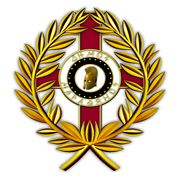 ΕΛΛΗΝΙΚΗ ΔΗΜΟΚΡΑΤΙΑ                            Μαραθώνας  ………../………../2018ΔΗΜΟΣ ΜΑΡΑΘΩΝΟΣΔ/ΝΣΗ ΟΙΚΟΝΟΜΙΚΩΝ ΥΠΗΡΕΣΙΩΝ Τμήμα ΠρομηθειώνTΙΤΛΟΣ: Βιβλιοδεσία εκδόσεων εκτυπώσεων Γραφείου Δημάρχου – Αντιδημάρχων καθώς και Μητρώων ΑρρένωνΑ/ΑΠΕΡΙΓΡΑΦΗΜΟΝ.ΜΕΤΡΗΣΗΣΠΟΣΟΤΗΤΑΤΙΜΗ ΜΟΝΑΔΑΣΔΑΠΑΝΗ1Καλλιτεχνική Βιβλιοδεσία Τεμάχια112Βιβλιοδεσία Μητρώων ΑρρένωνΤεμάχια 25                                                                                      Καθαρή αξία                                                                                      Καθαρή αξία                                                                                      Καθαρή αξία                                                                                      Καθαρή αξία                                                                                      Καθαρή αξία                                                                                             ΦΠΑ 24%                                                                                             ΦΠΑ 24%                                                                                             ΦΠΑ 24%                                                                                             ΦΠΑ 24%                                                                                             ΦΠΑ 24%                                                                                      Συνολική αξία                                                                                      Συνολική αξία                                                                                      Συνολική αξία                                                                                      Συνολική αξία                                                                                      Συνολική αξία